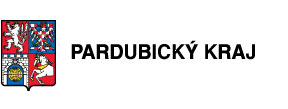 rok 2020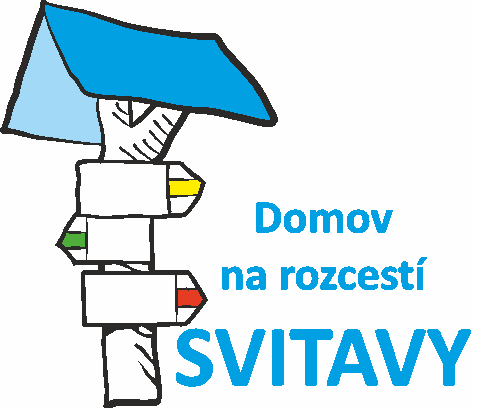 OBSAH:	VYHODNOCENÍ PLNĚNÍ ÚKOLŮ. Stručná charakteristika zařízení, předmět činnosti     . Stav uživatelů k 31. 12. 2020. Stanovená výše úhrad za poskytování hlavních služeb    . Zpráva o rozvoji sociálních služeb v roce 2020PLNĚNÍ OPATŘENÍ Z MINULÉ ZPRÁVY A NÁVRH OPATŘENÍ KE ZKVALITNĚNÍ ČINNOSTI ORGANIZACEVYHODNOCENÍ UKAZATELŮ STANOVENÝCH PO Pk   . Výsledek hospodaření, náklady, výnosy, komentář. Čerpání účelových dotací. Mzdové náklady a zaměstnanci. Péče o spravovaný majetek, investiční činnost. Pohledávky, závazky. Vyhodnocení doplňkové činnosti. Peněžní fondyVYHODNOCENÍ PLNĚNÍ POVINNÉHO PODÍLU DLE ZÁKONA Č. 435/2004 SB., O ZAMĚSTNANOSTIREALIZOVANÉ PROJEKTY VYHODNOCENÍ PLNĚNÍ ÚKOLŮStručná charakteristika zařízení, předmět činnostiDomov na rozcestí Svitavy je poskytovatelem sociálních služeb, který zajišťuje v hlavním předmětu činnosti tyto služby:Domovy pro osoby se zdravotním postižením podle § 48 zákona č. 108/2006 Sb., o sociálních službách, ve znění pozdějších předpisů,Chráněné bydlení podle § 51 zákona č. 108/2006 Sb., o sociálních službách, ve znění pozdějších předpisů,Podpora samostatného bydlení podle § 43 zákona č. 108/2006 Sb., o sociálních službách, ve znění pozdějších předpisů,Sociálně terapeutické dílny podle § 67 zákona č. 108/2006 Sb. o sociálních službách ve znění pozdějších předpisůPoskytované sociální služby jsou službami obecného hospodářského zájmu (SOHZ) dle Rozhodnutí Komise ze dne 20. prosince 2011 o použití článku 106 odst. 2 Smlouvy o fungování evropské unie na státní podporu ve formě vyrovnávací platby za závazek veřejné služby poskytované určitým podnikům pověřeným poskytováním služeb obecného hospodářského zájmu 2012/21/EU. Sociální služby podrobně vymezené v hlavním předmětu činnosti se poskytují výhradně oprávněné osobě pobývající na území Pardubického kraje, pouze v případě dlouhodobě volné kapacity se poskytují rovněž oprávněné osobě pobývající mimo území Pardubického kraje.Hlavní předmět činnosti.Domov na rozcestí Svitavy poskytuje pobytovou sociální službu domovy pro osoby se zdravotním postižením osobám od 18 let s mentálním, zdravotním a kombinovaným postižením a osobám s chronickým duševním onemocněním.Domov na rozcestí Svitavy poskytuje pobytovou sociální službu chráněné bydlení osobám od 18 let s mentálním, zdravotním a kombinovaným postižením a osobám s chronickým duševním onemocněním.Domov na rozcestí Svitavy poskytuje terénní sociální službu podpora samostatného bydlení osobám od 18 let s mentálním, zdravotním a kombinovaným postižením a osobám s chronickým duševním onemocněním.Domov na rozcestí Svitavy poskytuje ambulantní sociální službu sociálně terapeutické dílny osobám od 18 let s kombinovaným, mentálním, zdravotním a chronickým duševním onemocněním. Sociální služba domovy pro osoby se zdravotním postižením zahrnuje základní činnosti stanovené pro tuto službu zákonem o sociálních službách. Těmito činnostmi jsou:poskytnutí ubytováníposkytnutí stravypomoc při zvládání běžných úkonů péče o vlastní osobupomoc při osobní hygieně nebo poskytnutí podmínek pro osobní hygienuvýchovné, vzdělávací a aktivizační činnostizprostředkování kontaktu se společenským prostředímsociálně terapeutické činnostipomoc při uplatňování práv, oprávněných zájmů a při obstarávání osobních záležitostízákladní sociální poradenstvíPobytová sociální služba chráněné bydlení zahrnuje základní činnosti stanovené pro tuto službu zákonem o sociálních službách. Těmito činnostmi jsou:poskytnutí stravy nebo pomoc při zajištění stravyposkytnutí ubytovánípomoc při zajištění chodu domácnostipomoc při osobní hygieně nebo poskytnutí podmínek pro osobní hygienuvýchovné, vzdělávací a aktivizační činnostizprostředkování kontaktu se společenským prostředímsociálně terapeutické činnostipomoc při uplatňování práv, oprávněných zájmů a při obstarávání osobních záležitostízákladní sociální poradenstvíTerénní sociální služba podpora samostatného bydlení zahrnuje základní činnosti stanovené pro tuto službu zákonem o sociálních službách. Těmito činnostmi jsou:-     pomoc při zajištění chodu domácnosti  				                                         -     výchovné, vzdělávací a aktivizační činnosti						                    -     zprostředkování kontaktu se společenským prostředím-     sociálně – terapeutické činnosti						                                           -     pomoc při uplatňování práv, oprávněných zájmů a při obstarávání osob. záležitostí     -    základní sociální poradenství.Sociální služba sociálně terapeutické dílny zahrnuje základní činnosti stanové pro tuto službu zákonem o sociálních službách. Těmito činnostmi jsou:pomoc při osobní hygieně nebo poskytnutí podmínek pro osobní hygienuposkytnutí stravy nebo pomoc při zajištění stravynácvik dovedností pro zvládání péče o vlastní osobu, soběstačnosti a dalších činností vedoucích k sociálnímu začleňovánípodpora vytváření a zdokonalování základních pracovních návyků a dovednostíNa základě zákona o sociálních službách dále Domov na rozcestí Svitavy zabezpečuje ošetřovatelskou a rehabilitační péči.Výše uvedené sociální služby jsou poskytovány v souladu se zákonem č. 108/2006 Sb., o sociálních službách, ve znění pozdějších předpisů a v souladu se standardy kvality sociálních služeb podle vyhlášky 505/2006 Sb., kterou provádějí některá ustanovení zákona o sociálních službách, ve znění pozdějších předpisů. Domov na rozcestí Svitavy dále zajišťuje na základě zájmu klientů fakultativní služby. Fakultativními (nenárokovými) činnostmi nejsou základní činnosti poskytované služby (výše uvedené). Fakultativní služby jsou poskytovány nad rámec základních činností a nejsou hrazeny základní úhradou. Za využívání fakultativních služeb hradí klient úhradu na základě platného ceníku. Fakultativními činnostmi jsou: 1) Doprava klienta autem poskytovatele k lékaři specialistovi - pokud není lékařem indikována a nelze zajistit dopravu sanitou hrazenou z veřejného zdravotního pojištění.2) Doprava klienta za nákupem věcí, které neslouží k zajištění základních životních potřeb (elektrotechnika, el. spotřebiče, aj.) – za předpokladu, že není možné využít veřejně dostupnou dopravu (špatné dopravní spojení, zhoršená mobilita klienta, která mu znemožňuje využít běžně dostupný dopravní prostředek, apod.). 3) Doprava klienta autem poskytovatele k rodině, na výlet, na hřbitov, sportovní akce, kulturní pořady, k vyřízení soukromých záležitostí za předpokladu, že není možné využít veřejně dostupnou dopravu (špatné dopravní spojení, zhoršená mobilita klienta, která mu znemožňuje využít běžně dostupný dopravní prostředek, apod.). 4) Stěhování z domova či zařízení do služby (netýká se stěhování v rámci služby), příp. jiné osobní aktivity, při kterých klient využije služební auto.Domov na rozcestí Svitavy dále zajišťuje:výkon ekonomické, provozní, technické, investiční a administrativní činnosti včetně hospodaření se svěřeným movitým a nemovitým majetkem ve vlastnictví Pardubického kraje a s vlastním majetkem, nakládání s ním v souladu se zřizovací listinou a včetně stravovacích služeb pro vlastní zaměstnance v rozsahu potřebném pro naplnění hlavního účelu a hlavního předmětu činnosti,umožňuje praktickou výuku školám se sociálním, pedagogickým a zdravotnickým zaměřením,plnění dalších povinností v souladu s platnými právními předpisy v oblasti sociálních služeb.Doplňková činnost.V souladu s ustanovením § 27 odst. 2 písm. G) zákona č. 250/2000 Sb., o rozpočtových pravidlech územních rozpočtů, ve znění pozdějších předpisů, může organizace vykonávat tyto činnosti:hostinská činnostvýroba, obchod a služby, neuvedené v přílohách 1 až 3 živnostenského zákona poskytování služeb pro zemědělství, zahradnictví, rybníkářství, lesnictví a myslivostvýroba textilií, textilních výrobků, oděvů a oděvních doplňkůvýroba stavebních hmot, porcelánových, keramických a sádrových výrobkůvýroba školních a kancelářských potřeb, kromě výrobků z papíru, výroba bižuterie, kartáčnického a konfekčního zboží, deštníků, upomínkových předmětůpraní pro domácnost, žehlení, opravy a údržba oděvů, bytového textilu a osobního zbožíprodej kvasného lihu, konzumního lihu a lihovinsilniční motorová doprava – osobní provozovaná vozidly určenými pro přepravu nejvýše 9 osob včetně řidičepronájem bytů a nebytových prostorTyto činnosti provádí Domov na rozcestí Svitavy na základě zvláštního oprávnění.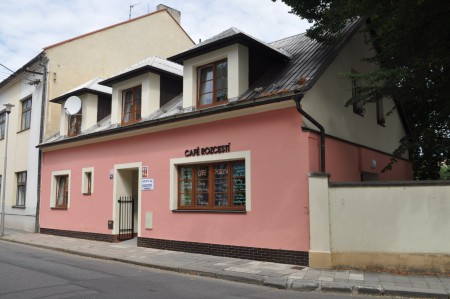 1.2 Stav uživatelů k 31. 12.2020K 31. 12. 2020 celkový počet klientů: 11749 klientů služby domova pro osoby se zdravotním postižením 42 klientů služby chráněné bydlení6 klientů služby podpora samostatného bydlení20 klientů služby sociálně terapeutické dílnyRegistrovaná kapacita celkem 110 klientů:50 klientů služby domova pro osoby se zdravotním postižením44 klientů služby chráněné bydlení6 klientů služby podpora samostatného bydlení10 klientů služby sociálně terapeutické dílnySlužba chráněné bydleníSlužba podpora samostatného bydleníPočet klientů dle stupně příspěvku na péči k 31. 12. 2020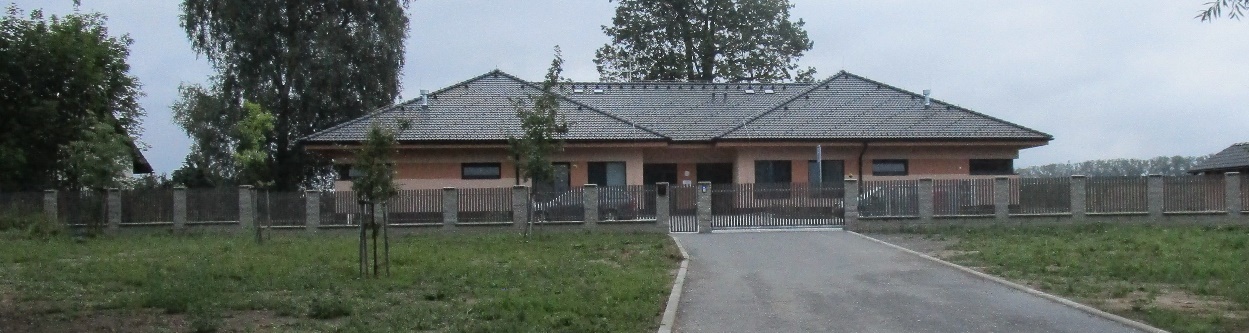 Sociálně terapeutické dílny1.3 Stanovená výše úhrad za poskytování hlavních služebDomov pro osoby se zdravotním postiženímUbytování na adrese: Zadní 454/85, Svitavy 568 02Úhrada činí                                                		180,- Kč denněna adrese: Hlavní 453/164, Svitavy 568 02Úhrada činí                                              		180,- Kč denněna adrese: Hraniční 1390/17, Svitavy 568 02Úhrada činí                                              		180,- Kč denněna adrese: T. G. Masaryka 2307/33b, Svitavy 568 02Úhrada činí		180,- Kč denněna adrese: T. G. Masaryka 30/38, Svitavy 568 02Úhrada činí		 180,- Kč denněStravovánína všech adresách: hodnota potravin (stravovací jednotka)  stravovací jednotka za stravu racionální, dietní		101,- Kč denněstravovací jednotka za stravu diabetickou		108,- Kč denněprovozní náklady související s přípravou stravy                   pro všechny klienty                                                    	  	59,- Kč denněChráněné bydleníUbytováníDomek Požární			170,- Kč denněChráněné bydlení – Vila – více - lůžkový pokoj            			170,- Kč denněChráněné bydlení – Vila – jedno-lůžkový pokoj          			180,- Kč denněDomek M. Majerové 			160,- Kč denněDomek Požární 336/10, 568 02 Svitavy			170,- Kč denněChráněné bydlení – byty			160,- Kč denněChráněné bydlení – byty na adrese:Marie Majerové 1779/1, 568 02 Svitavy			165,- Kč denněMarie Majerové 1779/4, 568 02 Svitavy			165,- Kč denněDimitrovova 1967/19, 568 02 Svitavy			210,- Kč denněStravováníhodnota potravin (stravovací jednotka)  stravovací jednotka za stravu racionální, dietní		106,- Kč denně stravovací jednotka za stravu diabetickou	    	 	113,- Kč denněprovozní náklady související s přípravou stravy                   pro všechny uživatele                                                   			 47,- Kč denněPodpora samostatného bydleníUbytovánívýše úhrady je stanovena v souladu Nájemní/Podnájemní smlouvou uzavřenou mezi Domovem na rozcestí Svitavy a klientem nebo jeho opatrovníkemStravovánízajišťují si klienti sami ve spolupráci s pracovníkem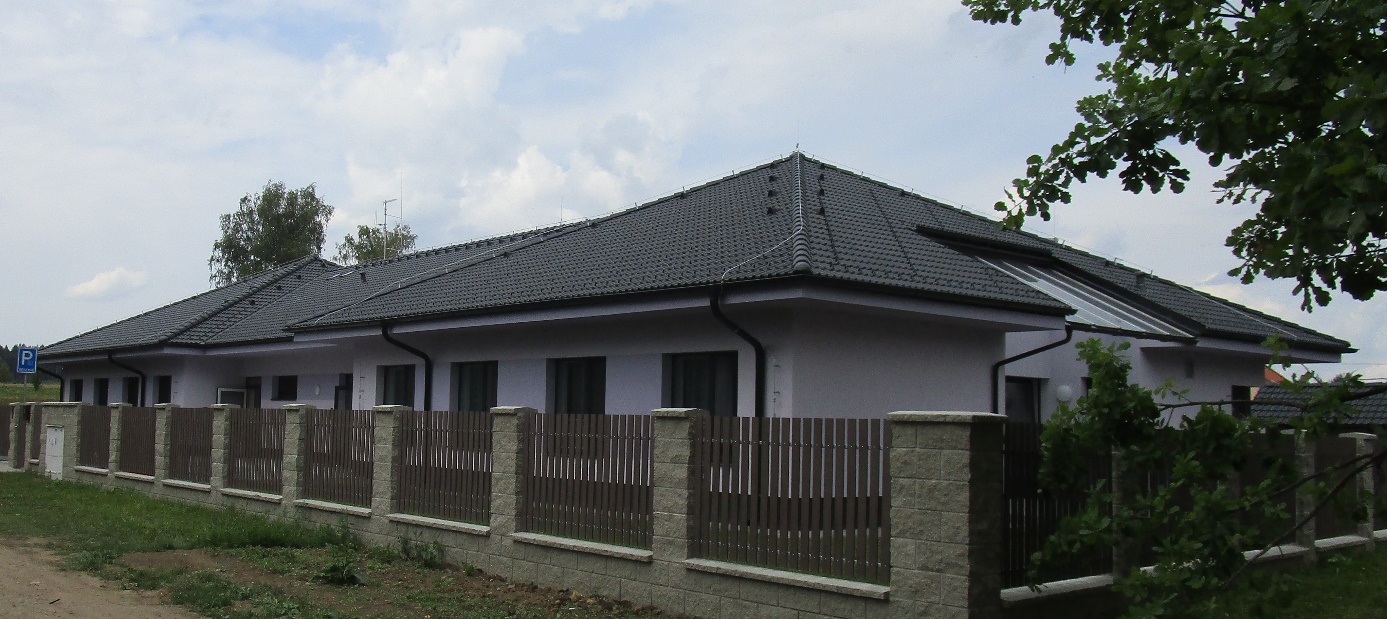 1.4 Zpráva o rozvoji sociálních služeb v roce 2020Cílem organizace je poskytovat sociální služby v odpovídající kvalitě podle zásad humanizace, deinstitucionalizace a transformace sociálních služeb.Domov na rozcestí Svitavy je nositelem ceny DUHOVÉ KŘÍDLO za činnost v sociálních službách, které udělila Národní rada osob se zdravotním postižením Pardubického kraje a Pardubický kraj v kategorii Poskytovatel sociálních služeb. 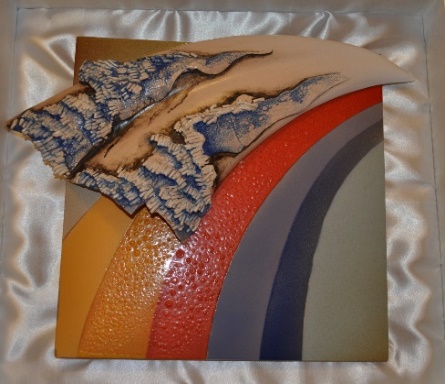 Stručné shrnutí rozvoje jednotlivých sociálních služeb.Služba podpora samostatného bydlení je poskytována 6 klientům. Všichni klienti tuto službu využívají jako terénní službu. Klienti bydlí ve svých bytech v běžné městské zástavbě na základě nájemních smluv, uzavřenými mezi jimi, příp. opatrovníky a majiteli bytu, nebo v bytech vlastních.     	Klienti využívají podporu pracovníků pouze minimálně, individuálně dle svých osobních potřeb. Podpora pracovníka spočívá především v pomoci s manipulaci s penězi, většími nákupy a s vyřizováním různých záležitostí na úřadech či jinde.   	 Klienti si sami strukturují den, týden, měsíc, plní svoje pracovní povinnosti i povinnosti plynoucí z provozu domácnosti – vaření, úklid, péče o prádlo, úklid, nákupy atd. Volný čas tráví dle svého uvážení.  	 Snahou je zprostředkovat klientům příležitost zaměstnání, což se v roce 2020 dařilo - čtyři klienti v kavárně CAFE ROZCESTÍ. Pět klientů je zaměstnáno v družstvu invalidů MYJÓMI Brno – plnění sáčků dřevěnými hoblinami. V oblasti zaměstnávání klientů probíhá spolupráce s o.p.s. Rytmus Východní Čechy, příp. využití osobních známostí s podnikateli. Klienti se zapojují do aktivit sebeobhájců. I v době vyhlášeného nouzového stavu z důvodu infekce COVID 19 byla služba zajištěna dle potřeb klientů.Služba sociálně terapeutická dílna.Služba je poskytována na základě Smlouvy o poskytnutí vyrovnávací platby formou účelové dotace na zajištění sociální služby sociálně terapeutické dílny v rozsahu základních činností vymezených v § 67 zákona č. 108/2006Sb. od 1. 7.2019 do 31. 12.2021.Poslání STD spočívá v podporování dospělých osob se zdravotním postižením v rozvoji pracovních a sociálních dovedností tak, aby mohli najít uplatnění na trhu práce a zařadit se do běžného života. Zaměřujeme se na individuální přístup, kterým motivujeme, podporujeme a rozvíjíme samostatnost uživatele.  	 Cílem STD je dlouhodobá, pravidelná a systematická podpora klientů při zdokonalování pracovních a sociálních návyků a dovedností, která umožní seberealizaci v pracovním uplatnění a zvýší tak kvalitu jejich života. Okamžitá kapacita je 10 klientů.   	Služba je poskytována v domě na adrese ul. Purkyňova 252 a ul. Tkalcovská 381/1 ve Svitavách. Obě budovy jsou řešeny bezbariérově, mají odpovídající hygienické zázemí a dostatek prostoru pro pracovní činnosti. Budova na ul. Purkyňova – 2 pracovny, dílna s keramickou pecí, společná místnost k relaxaci či komunitním schůzkám. Dílna na ulici Tkalcovská se nachází v nově rekonstruovaných prostorách – dokončeno v březnu 2019Pracovní činnosti mohou probíhat nejen na výše uvedených místech – např. rukodělné činnosti, výroba svíček, výroba šperků, věnců, dekorativních a dárkových předmětů, práce s textilem, papírem, přírodninami aj., ale i v jiných prostorách, např. ve skleníku a na zahradě u hlavní budovy na adrese T. G. Masaryka 2307/33b, Svitavy. Zde je možné se věnovat zahradnickým pracím, jako je údržba skleníku, péče o květiny, práce se zeminou, pěstování okrasných květin a užitkové zeleniny, plení, sázení atp. Budova na ul. Purkyňova 252 slouží jako společenské a aktivizační centrum nejen pro klienty služby STD, ale i pro všechny klienty všech služeb.  V budově jsou v přízemí rozšířeny prostory kavárny, kde je také možné zakoupení drobných dárkových předmětů, hojně se využívá salonek. Probíhají zde různé soukromé nebo firemní akce, oslavy narozenin, rodinné oslavy aj. Pravidelně zde probíhají pracovní schůzky Mary Key a jiných firem. Celá budova je vkusně vyzdobena.V  době vyhlášeného nouzového stavu z důvodu infekce COVID 19 byla služba uzavřena v době od 16. 3. do 8. 6.2020. Dále byla služba zajištěna v plném rozsahu.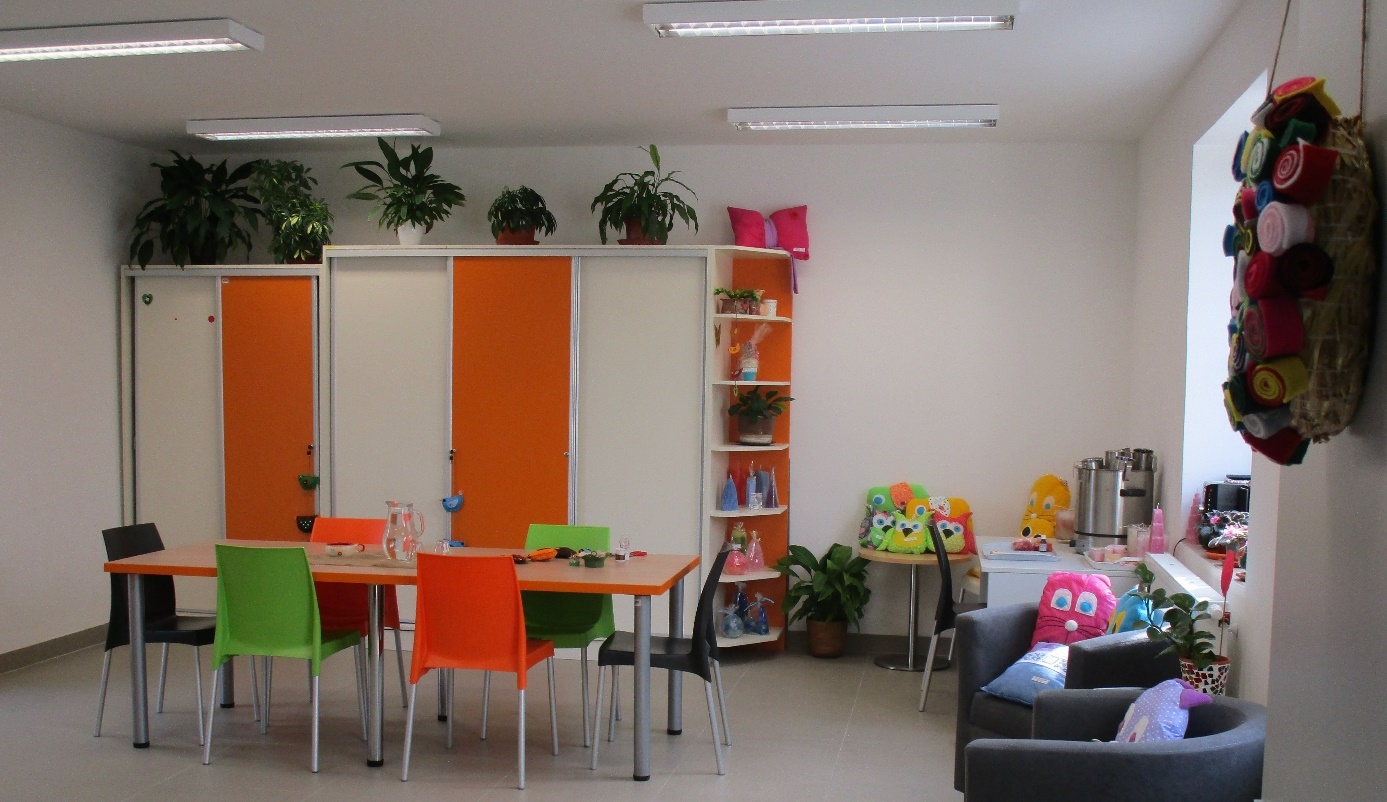 Služba chráněné bydlení – je poskytována 44 klientům ve vile na ul. Nádražní 17, v rodinném domku na ul. Požární č. 336/10, v domku na ul. M. Majerové a v 9 bytech, pronajatých od svitavských občanů.  Byty, domky i vila se nachází v běžné městské zástavbě. Pro klienty jsou snadno dostupné veškeré služby ve městě. Tyto služby – obchody, úřady, kadeřnictví, kulturní instituce atd., zcela přirozeně využívají buď sami, nebo s podporou personálu.     	Klienti jsou vedeni k maximální samostatnosti v běžných činnostech – sebeobsluha, práce pro svoji domácnost – úklid, vaření, péče o prádlo, a další, vždy s přiměřenou asistencí pracovníka. Míra podpory je přesně stanovena dle aktuálního stavu klienta.    	Ve službě v budově na ul. Nádražní 17 je služba poskytována ve dvou samostatných domácnostech, vždy pro šest klientů provoz. Je zajištěno dostatečné soukromí klientů a je ještě více zohledněn individuální přístup. 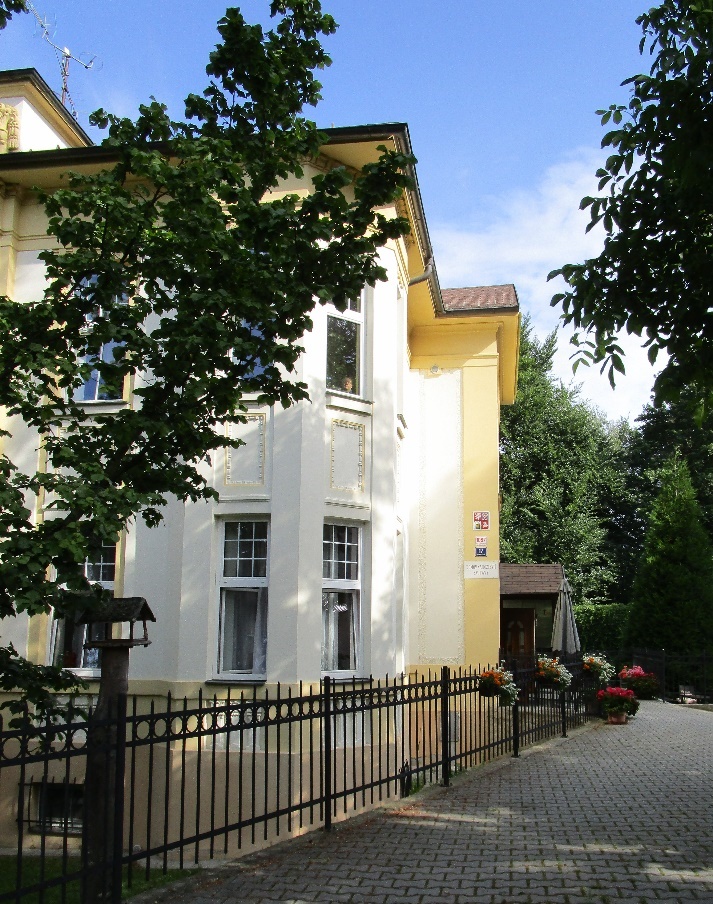 Od 1. 1.2017 má organizace pronajatý domek na ulici Požární č. 10. V tomto domě bydlí 5 klientů.	Od května 2020 má služba k dispozici pronajatý domek na ul. M. Majerové č. 4 – zde je ubytováno 6 klientů ve dvou a jednolůžkových pokojích. Přítomnost pracovníka je stanovena individuálně, dle potřeb klientů.    	Dle dohodnutých individuálních plánů využívají klienti ateliér v hlavní budově nebo sociálně terapeutické dílny. Volný čas tráví klienti dle svého uvážení, navštěvují kostel, knihovnu, různé společenské a kulturní akce ve městě, výlety, rekreace aj.  Z důvodu COVID 19 byly všechny tyto aktivity omezeny.   	 Cílem služby je zajistit pracovní uplatnění klientů na trhu práce. V roce 2020 se podařilo zajistit zaměstnání klientům takto:Práce klientů pro DNR – na základě DPČ dle provozních možností – CAFE ROZCESTÍ - 2 klienti, údržba 1 klientSpolupráce s podnikateli – Družstvo invalidů MYJOMI Brno  -  pracovní uplatnění klientů při výrobě a kompletaci sáčků s dřevěnou vlnou a hoblinami – 12 klientů, PUCLE Opatov – úklidové práce - 1 klient, Službu sociálně terapeutická dílna využívá 7 klientů. Probíhá dlouhodobá spolupráce s agenturou Rytmus Východní Čechy podporované zaměstnávání.    	Personální zajištění služby je specifikováno pro jednotlivé byty a domy tak, aby byla dostatečně zajištěna individuální podpora klientům a jejich bezpečnost (v případě potřeby i v noci).  Zajištění bezpečnosti a eliminace ohrožujících rizikových situací je prioritou. Zde se pracovníci intenzivně zaměřují na práci s klientem, především s důrazem na klientovu osobní odpovědnost, samostatné rozhodování a uvědomění si důsledků vlastního chování.Služba maximálně naplňuje zásady.Služba domovy pro osoby se zdravotním postiženímJe poskytována 50 klientům v pěti domech. Poskytování této služby je zcela v souladu se zásadami transformace sociálních služeb.Domek na ul. Hlavní 453/164 – výstavba dokončena v roce 2019. Dvě domácnosti pro 6 klientů, celkem ubytovací kapacita 12. Stabilní tým 11 pracovníků, nepřetržitý provoz. V každé domácnosti 1 dvoulůžkový, 4 jednolůžkové pokoje. Celý domek je řešen jako bezbariérový. Domácnosti působí velmi příjemným dojmem, navozují domácí prostředí.Provoz tohoto domku zcela odpovídá transformačním záměrům organizace. Funguje jako samostatné středisko od 1. 8.2019, vč. zajištění celodenního stravování, úklidu, praní prádla ad. K dispozici je zahrada, každá domácnost má venkovní terasu. Pro potřeby klientů byl zakoupen nový osobní automobil DACIA pro přepravu imobilních osob. Domek na ul. Zadní 454/85 – výstavba dokončena v roce 2019.  Dvě domácnosti pro 6 klientů, celkem ubytovací kapacita 12. Stabilní tým 11 pracovníků, nepřetržitý provoz. V každé domácnosti 1 dvoulůžkový, 4 jednolůžkové pokoje. Celý domek je řešen jako bezbariérový. Domácnosti působí velmi příjemným dojmem, navozují domácí prostředí.Provoz tohoto domku zcela odpovídá transformačním záměrům organizace. Funguje jako samostatné středisko od 1. 8.2019, vč. zajištění celodenního stravování, úklidu, praní prádla ad. K dispozici je zahrada, každá domácnost má venkovní terasu. Pro potřeby klientů byl zakoupen osobní automobil FABIA.Domek na ul. T. G. Masaryka 30/38 – 10 klientů, stabilní tým 6 pracovníků, zajištěn nepřetržitý provoz. Pět dvoulůžkových pokojů, přízemí řešeno jako bezbariérové, vč. WC a koupelny. Domácnost působí velmi příjemným dojmem, navozuje domácí prostředí.Provoz tohoto domku zcela odpovídá transformačním záměrům organizace. Funguje jako samostatné středisko, vč. zajištění celodenního stravování, úklidu, praní prádla ad. Náklady na nájem a služby jsou stejné jako v roce 2019. Poskytování služby se maximálně přibližuje domácímu prostředí. Klienti dochází do terapeutických dílen nebo do služby STD, aktivně se zapojují do chodu domácnosti, běžně využívají veškeré služby ve městě. K dispozici je zahrada s terasou a venkovním posezením.Domek na ul. Hraniční 1390/17 – 6 klientek, stabilní tým 5 pracovnic, zajištěn nepřetržitý provoz. Tři dvoulůžkové pokoje. Celý dům působí velmi příjemným dojmem, navozuje domácí prostředí.Provoz tohoto domku zcela odpovídá transformačním záměrům organizace. Funguje jako samostatné středisko, vč. zajištění celodenního stravování, úklidu, praní prádla ad. Poskytování služby se maximálně přibližuje domácímu prostředí. Klientky dle svého zájmu dochází do terapeutické dílny, dle svých možností se zapojují do chodu domácnosti a využívají veškeré služby ve městě. K dispozici je dvorek s malou zahrádkou s venkovním posezením.Domek na ul. T. G. Masaryka 2307/33b – 10 klientek, stabilní tým 8 pracovnic, nepřetržitý provoz. Čtyři jednolůžkové pokoje, tři dvoulůžkové pokoje. Domácnost působí velmi příjemným dojmem.Provoz tohoto domku zcela odpovídá transformačním záměrům organizace. Funguje jako samostatné středisko, vč. zajištění celodenního stravování, úklidu, praní prádla ad.. V plánu na rok 2021 je revitalizace části zahrady za budovou. Klientky využívají nabídky aktivit ateliéru, jeden klient dochází do služby STD. Dle svých schopností se zapojují do chodu domácnosti, hlavně pomoc při vaření, využívají všechny služby ve městě. K dispozici je zahrada s venkovním posezením a altánem. Vzdělávání pracovníků Zákonná povinnost dalšího vzdělávání - u všech sociálních pracovníků a pracovníků v sociálních službách byla v roce 2018 splněna zákonná povinnost dalšího vzdělávání podle § 111 odst. 1 zákona č. 108/2006 Sb., o sociálních službách.Další vzdělávání - vedle povinného vzdělávání (výše) byly realizovány nejrůznější vzdělávací akce určených všem pracovníkům s cílem zvýšit kvalitu poskytovaných sociálních služeb. Zjišťování kvality poskytovaných služebV rámci projektu Podpora procesů kvality a systémových změn v řízení sociálních služeb v Pardubickém kraji proběhl 14. – 16. 1.2020 ve službě domov pro osoby se zdravotním postižením audit kvality služby. Výstupy z auditu byly postupně zapracovány do praxe.  10. 2. – 14. 2.2020 proběhl ve službě domov pro osoby se zdravotním postižením procesní audit. Uvedená doporučení jsou postupně zaváděna do praxe. Supervize – Mgr. et Mgr. Blanka FalcníkováSlužba DOZP a OS – 4 krátSlužba CHB a PSB – 4 krátVedoucí pracovníci – 4 krátSociální pracovnice – 4 krát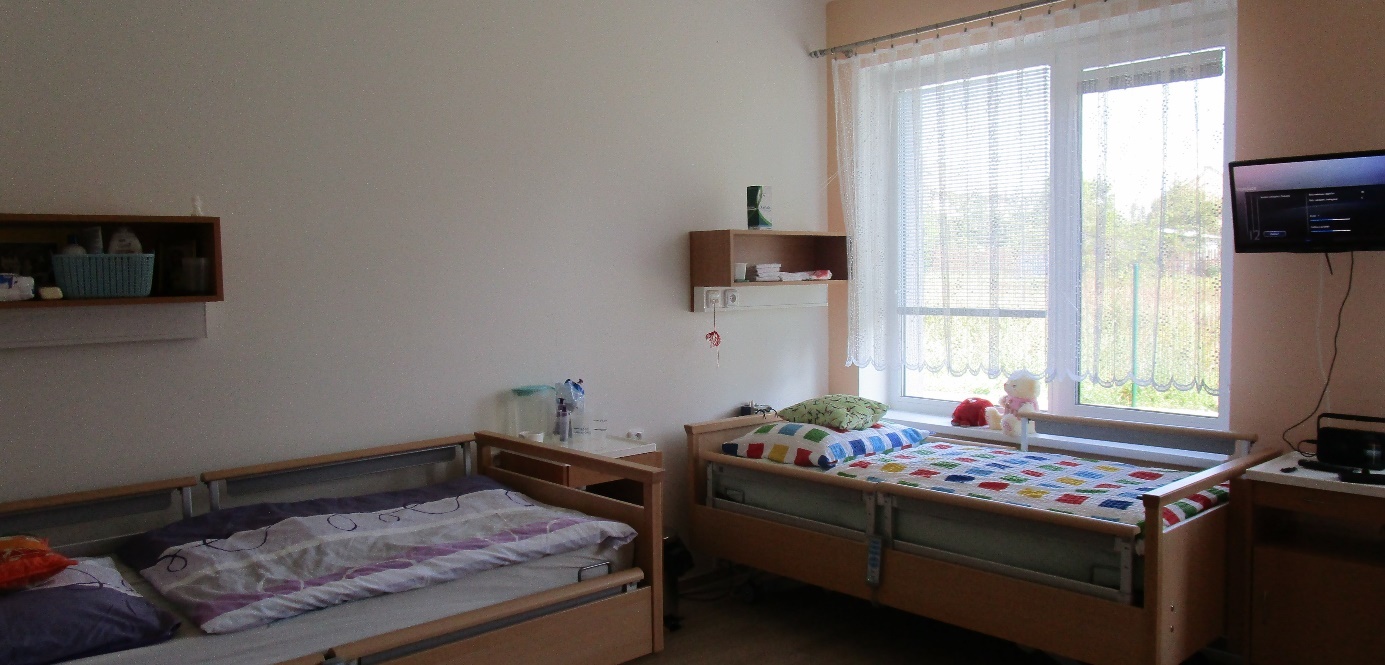 2. PLNĚNÍ OPATŘENÍ Z MINULÉ ZPRÁVY A NÁVRH OPATŘENÍ KE ZKVALITNĚNÍ ČINNOSTI ORGANIZACEV roce 2020 nebyla organizaci udělena žádná opatření, tudíž návrhy ke zkvalitnění činnosti nebyly nutné.3. VYHODNOCENÍ UKAZATELŮ STANOVENÝCH PO.PŘÍSPĚVEK NA PROVOZPříspěvek na provoz z rozpočtu zřizovatele schválený Radou Pk dne 13. 1. 2020 R/2396/20 ve výši 14.800.000,- Kč.1. změna – schválen příspěvek na provoz - účelová dotace (UZ 13013) Projekt Pk ESF,OPZ,  schválený Radou  Pk dne 27. 1. 2020 R/2445/20  o 1.565.000,- Kč. Konečná výše příspěvku na provoz 16.365.000,- Kč.2. změna - příspěvek na provoz schválený Radou  Pk dne 24. 2. 2020 R/2479/20 zvýšen o účelovou dotaci (UZ 13305) o 23.707.000,- Kč. A zvýšení příspěvku na provoz o 2.200.000,- Kč. Konečná výše příspěvku na provoz 42.272.000,- Kč. 3. změna - - snížení příspěvku na provoz schválený Radou  Pk dne 22. 6. 2020 R/2739/20 snížen o 340.000,- Kč. Konečná výše příspěvku na provoz 41.293.000,- Kč.4. změna - příspěvek na provoz schválený Radou  Pk dne 10. 8. 2020 R/2797/20 zvýšen o účelovou dotaci (UZ 13351) o 2.044.560,- Kč. Konečná výše příspěvku na provoz 43.976.560,- Kč. 5. změna – zvýšení objemů prostředků na platy o 1.200.000,- Kč. 6. změna – rozhodnutí o poskytnutí státní dotace Ministertsva zdravotnictví ve výši 115.650,03 Kč7. změna – zvýšení objemů prostředků na platy o 86.000,- Kč. 8. změna – schválen příspěvek na provoz - účelová dotace (UZ 22011) Projekt Pk DVBT2,  schválený Radou  Pk dne 23. 11. 2020 R/44/20  o 10.350,- Kč. Konečná výše příspěvku na provoz 44.102.560,03 Kč.9. změna - příspěvek na provoz schválený Radou  Pk dne 7. 12. 2020 R/74/20 zvýšen o účelovou dotaci (UZ 13351) o 613.214,- Kč. A snížení příspěvku na provoz o 1.100.000,- Kč. Konečná výše příspěvku na provoz 43.615.774,03 Kč. LIMIT MZDOVÝCH PROSTŘEDKŮ limit mzdových prostředků schválený Radou Pk usnesením R/2396/20 na rok 2020          dne 13.1. 2020, sdělení závazných ukazatelů pro rok 2020přípustný objem prostředků na platy na platy          		35.600.000,- Kč      přípustný limit OON                                               		     300.000,- Kčstanovený na prům. přep. počet pracovníků max.    		          89,5 úvazkuZměna závazných a hodnotících ukazatelů schválený Radou Pk dne 24.8.2020 usnesením R/2857/20 – sdělení 5. změny závazných ukazatelů pro rok 2020zvýšení o 1.200.000,- Kčpřípustný objem prostředků na platy na platy          		  36.800.000,- KčZměna závazných a hodnotících ukazatelů schválený Radou Pk dne 18.10.2020 usnesením R/2957/20 – sdělení 7. změny závazných ukazatelů pro rok 2020zvýšení o 86.000,- Kčpřípustný objem prostředků na platy na platy          			  36.886.000,- KčK 31.12.2020 vyčerpáno na platy                        		 36.885.957,- Kč.K 31.12.2020 vyčerpáno na OON                                		      259.635,- Kč.K 31.12.2020 přepočtený počet pracovníků                               		   	        91,8 úvazku.ČERPÁNÍ z FONDU INVESTICK 31. 12. 2020 čerpáno na:rekonstrukce - střecha budova AD, ul. Tkalcovská 1.031.160,55 Kč.plynový kondenzační kotel 109.531,62 Kč.Nepřekročitelný zůstatek pro rok 2020 stanoven na částku 1.500.000,- Kč.Zůstatek FI k 31. 12. 2020 činí 2.031.452,22 Kč.ODPISYPlán objemu účetních odpisů je 1.182.000,- Kč.K 31. 12. 2020 – objem účetních odpisů činí 1.160.226,- Kč.FOND INVESTICZřizovatelem stanoven nepřekročitelný zůstatek investičního fondu ve výši 1.500.000,- Kč.Čerpání z investičního fondu ve výši 1.031.160,55- Kč. (viz. C)Zůstatek k 31. 12. 2020 činí 2.031.452,22 Kč.DALŠÍ HODNOTÍCÍ UKAZATELEZřizovatelem stanoven ukazatel „výsledek hospodaření doplňkové činnosti = zisk“Skutečnost = zisk ve výši 252.444,74 Kč.Návrh na rozdělení: do rezervního fondu 252.444,74 Kč.3.1. Výsledek hospodaření3.2. Čerpání účelových dotací3.3 Mzdové náklady a zaměstnanciPlatové náklady a zaměstnanci, průměrný plat, pracovní úvazky dle jednotlivých poskytovaných sociálních služeb. 3.3.1 Platové náklady a zaměstnanci Platy 2020									36. 442. 626,- KčNemocenské dávky  2020			 		  		      443. 331,- KčOON					               				      259. 635,- KčPlaty celkem					  		  		37. 145. 592,- Kčprůměrný přepočtený počet zaměstnanců                                                                                   923.3.2 Přehled průměrných platů dle skupin zaměstnanců 20203.3.3 Zaměstnanci Domova na rozcestí Svitavy stav zaměstnanců k 31. 12. 2020, členění dle povolání, úvazky a jejich přiřazení k jednotlivým službám.3.4. Péče o spravovaný majetek3.5. Pohledávky, závazky3.6. Vyhodnocení doplňkové činnosti3.7.  Peněžní fondyDary, sponzoři 4. HODNOCENÍ PLNĚNÍ POVINNÉHO PODÍLU DLE ZÁKONA Č. 435/2004 Sb., o ZAMĚSTNANOSTI.Vyhodnocení plnění povinného podílu dle zákona č. 435/2004 Sb., o zaměstnanosti, ve znění pozdějších předpisů za rok 2020.Průměrný přepočtený počet zaměstnanců             	                                                 91,78 Z toho povinný podíl                                                                                     	   3,67  Plnění povinnosti podle §81 odst.2 písm. a) a b) zákonaZaměstnání u zaměstnavatele                                                                         	   6,07            Plnění povinného podílu osob se zdravotním postižením bylo splněno zaměstnáním osob se zdravotním postižením.      5. REALIZOVANÉ PROJEKTY.Název Projektu:	Podporované zaměstnáváníRealizátor:		Rytmus Východní Čechy, o.p.s. Partner:		Domov na rozcestí SvitavyZapojení do projektu:	Spolupráce při zajišťování služby sociální rehabilitace pro klienty využívající služeb Domova na rozcestí Svitavy, kteří mají reálné předpoklady pro uplatnění na volném trhu práce, nebo potřebují rozvíjet sociální dovednosti. Zavedením této služby je zajištěno aktivní zapojení osob z cílové skupiny, které vede k získání pracovního uplatnění. Hlavní cílovou skupinou jsou osoby se zdravotním postižením, zejména lidé s mentálním postižením. Název Projektu:	Evropské karty mládežeRealizátor:	Česká rada dětí a mládeže, Senovážné nám. 977, Praha 1Zapojení do projektu:	Držitelům karet EYCA je poskytována 10% sleva z celkové minimálně 30 Kč útraty v kavárně CAFE ROZCESTÍ Svitavy.ZPRÁVA O ČINNOSTI A PLNĚNÍ ÚKOLŮ PŘÍSPĚVKOVÉ ORGANIZACE DOMOV NA ROZCESTÍ SVITAVYZPRÁVA O ČINNOSTI A PLNĚNÍ ÚKOLŮ PŘÍSPĚVKOVÉ ORGANIZACE DOMOV NA ROZCESTÍ SVITAVYNázev organizaceDomov na rozcestí SvitavySídlo organizaceSvitavy, Tkalcovská 381/1Kontaktní adresaSvitavy, Tkalcovská 381/1, 568 02 SvitavyIČ701 57 286DIČCZ 701 57 286Právní formaPříspěvková organizaceKontakt468 008 104731 615 280Webové stránkywww.dnrsvitavy.czDruh sociální službyDomov pro osoby se zdravotním postiženímChráněné bydleníPodpora samostatného bydleníSociálně terapeutická dílnaKontaktní osobaPhDr. Jaroslava Filipová, ředitelkaZřizovatel organizace Zřizovatel organizace NázevPardubický krajAdresaKomenského nám. 125,  532 11 PardubiceRegistrace sociálních služebRegistrace sociálních služebČíslo registraceDruh sociální služby3814899Domovy pro osoby se zdravotním postižením5118016Chráněné bydlení8445982Podpora samostatného bydlení5744734Sociálně terapeutické dílnySlužba domov pro osoby se zdravotním postiženímSlužba domov pro osoby se zdravotním postiženímSlužba domov pro osoby se zdravotním postiženímPočet klientů k 31. 12. 2020 celkemPočet klientů k 31. 12. 2020 celkem49z toho:- mužů5- žen44Přijato celkemPřijato celkem4z toho:- klientů1- klientek3Počet ukončení pobytu pro rok 2020Počet ukončení pobytu pro rok 20205z toho:- návrat do domácího prostředí0- nevyhovující služby0- jiná služba/zařízení0- úmrtí5Počet žádostí o přijetí k 31. 12. 2020Počet žádostí o přijetí k 31. 12. 202013z toho:- mužů9- žen4Počet odmítnutých žádostí za rok 2020Počet odmítnutých žádostí za rok 20202Průměrný věk klientůPrůměrný věk klientů65z toho:- mužů48- žen66Věkové skupiny k 31. 12. 2020Věkové skupiny k 31. 12. 2020-19 – 26 let19 – 26 let027 – 65 let27 – 65 let2466 – 75 let66 – 75 let1376 – 85 let76 – 85 let786 – 95 let86 – 95 let5Nad 96 letNad 96 let0Trvalé bydliště k 31. 12. 2020Trvalé bydliště k 31. 12. 2020-SvitavySvitavy44Ostatní (Pardubický kraj)Ostatní (Pardubický kraj)5Počet klientů k 31. 12. 2020 celkemPočet klientů k 31. 12. 2020 celkem42z toho:- mužů13- žen29Přijato celkemPřijato celkem1z toho:- klientů0- klientek1Počet ukončení pobytu pro rok 2020Počet ukončení pobytu pro rok 20204z toho:- odchod k rodině1- nevyhovující služby0- jiná služba/zařízení3- úmrtí0Počet žádostí o přijetí k 31. 12. 2020Počet žádostí o přijetí k 31. 12. 202013z toho:- mužů7- žen6Počet odmítnutých žádostíPočet odmítnutých žádostí0Průměrný věk klientůPrůměrný věk klientů54z toho:- mužů42- žen59Věkové skupiny k 31. 12. 2020Věkové skupiny k 31. 12. 2020-19 – 26 let19 – 26 let127 - 65 let27 - 65 let3166 – 75 let66 – 75 let876 – 85 let76 – 85 let286 – 95 let86 – 95 let0Nad 96 letNad 96 let0Trvalé bydliště k 31. 12. 2019Trvalé bydliště k 31. 12. 2019-SvitavySvitavy31Ostatní (Pardubický kraj)Ostatní (Pardubický kraj)11Počet klientů k 31. 12. 2020 celkemPočet klientů k 31. 12. 2020 celkem6z toho:- mužů2- žen4Přijato celkemPřijato celkem0z toho:- klientů0- klientek0Počet ukončení pobytu pro rok 2020Počet ukončení pobytu pro rok 20200z toho:- odchod k příbuzným0- nevyhovující služby0- jiná služba/zařízení0- úmrtí0Počet žádostí o přijetí k 31. 12. 2020Počet žádostí o přijetí k 31. 12. 20201z toho:- mužů1- žen0Počet odmítnutých žádostí za rok 2020Počet odmítnutých žádostí za rok 20200Průměrný věk klientůPrůměrný věk klientů49z toho:- mužů56- žen45Věkové skupiny k 31. 12. 2020Věkové skupiny k 31. 12. 2020-18 – 26 let18 – 26 let027 - 65 let27 - 65 let666 – 75 let66 – 75 let076 – 85 let76 – 85 let086 – 95 let86 – 95 let0Nad 96 letNad 96 let0Trvalé bydliště k 31. 12. 2020Trvalé bydliště k 31. 12. 2020-SvitavySvitavy6Ostatní (Pardubický kraj)Ostatní (Pardubický kraj)0Příspěvek na péčiDOZPCHBPSBBez příspěvku na péči055I (lehká závislost)2120II (středně těžká závislost)11141III (těžká závislost)1490IV (úplná závislost)2220Součet:49426Počet klientů k 31. 12. 2020 celkemPočet klientů k 31. 12. 2020 celkem20z toho:- mužů10- žen10Přijato celkemPřijato celkem9z toho:- klientů2- klientek7Počet ukončení pobytu pro rok 2019Počet ukončení pobytu pro rok 20197z toho:- zaměstnání0- ukončení ze strany klienta/ky7Počet odmítnutých žádostí za rok 2019Počet odmítnutých žádostí za rok 20190Průměrný věk klientůPrůměrný věk klientů39Věkové skupiny k 31. 12. 2019Věkové skupiny k 31. 12. 2019-18 – 26 let18 – 26 let427 - 65 let27 - 65 let1666 – 75 let66 – 75 let076 – 85 let76 – 85 let086 – 95 let86 – 95 let0Nad 96 letNad 96 let0V ý s l e d e k   h o s p o d a ř e n íV ý s l e d e k   h o s p o d a ř e n íV ý s l e d e k   h o s p o d a ř e n íV ý s l e d e k   h o s p o d a ř e n íV ý s l e d e k   h o s p o d a ř e n íV ý s l e d e k   h o s p o d a ř e n íV ý s l e d e k   h o s p o d a ř e n íDOZPCHBPSBSTDCelkemDČnáklady40 498 659,61 Kč19 985 209,19 Kč549 555,11 Kč1 858 875,04 Kč62 892 298,95 Kč452 068,49 Kčvýnosy40 498 616,27 Kč19 985 208,36 Kč549 555,00 Kč1 858 864,80 Kč62 892 244,43 Kč704 567,75 KčHV-43,34 Kč-0,83 Kč-0,11 Kč-10,24 Kč-54,52 Kč252 499,26 KčPoměr nákladů dle jednotlivých sociálních služebPoměr nákladů dle jednotlivých sociálních služebPoměr nákladů dle jednotlivých sociálních služebPoměr nákladů dle jednotlivých sociálních služebDomov pro osoby se zdr. postiženímChráněné bydleníPodpora samostatného bydleníSociálně terapeutická dílna40 498 659,61 Kč19 985 209,19 Kč549 555,11 Kč1 858 875,04 KčÚčelové dotace a příspěvky 2019Účelové dotace a příspěvky 2019Účelové dotace a příspěvky 2019Účelové dotace a příspěvky 2019Účelové dotace a příspěvky 2019poskytovatelúčelčástkačerpánoPardubický kraj R/2354/19na provoz16 000 000,00 Kč16 000 000,00 KčPardubický kraj UZ 13303dotace MPSV23 738 000,00 Kč23 738 000,00 KčPardubický kraj UZ 13013projekt EU582 000,00 Kč582 000,00 KčMěsto Hlinskoveřejnoprávní smlouvapro klienta9 000,00 Kč9 000,00 KčMěsto Jevíčkodarovací smlouvarezervní fond2 000,00 Kč0,00 KčMěsto Poličkaúčelová dotacepro klienta10 000,00 Kč10 000,00 KčMěsto Vysoké Mýtosmlouva o poskytnutí finanční dotacena provoz5 000,00 Kč5 000,00 KčMěsto Svitavyveř. právní smlouva o poskytnutí dotacena provoz OS20 000,00 Kč20 000,00 KčMěsto Svitavyveř. právní smlouva o poskytnutí dotacena provoz9 000,00 Kč9 000,00 KčMěsto Náchodveř. právní smlouva o poskytnutí dotacepro klienta10 000,00 Kč10 000,00 KčMěsto Česká Třebovásmlouva o poskytnutí fin. příspěvkupro klienta4 000,00 Kč4 000,00 KčMěsto Lanškrounveřejnoprávní smlouvapro klienta5 000,00 Kč5 000,00 KčMěsto Lužedarovací smlouva na finanční darrezervní fond3 000,00 Kč0,00 KčMěsto Březová nad Svitavou veřejnoprávní smlouvapro klienta2 000,00 Kč2 000,00 KčObec Chornicedarovací smlouvarezervní fond2 000,00 Kč0,00 KčObec Opatovecdarovací smlouvarezervní fond10 000,00 Kč0,00 KčPrůměrné platy v roce 2020Přep. počet pracovníkůVyplacené platyPrůměrný platPSS72,0828 245 500 Kč32 655 KčSZP + Fyzioterapeut3,411 930 000 Kč47 165 KčSociál. pracovnice2,12908 110 Kč35 696 KčPsycholog0,0415 236 Kč31 742 KčAdministrativa6,683 026 069 Kč37 750 KčProvozní pracovníci7,452 317 711 Kč25 925 KčCelkem91,7836 442 626 Kč33 089 KčFunkce2020Domov na rozcestí Svitavy Domov na rozcestí Svitavy Domov na rozcestí Svitavy FunkcePřepočtený počet zaměstnanců k 31.12.2020Přepočtený počet zaměstnanců k 31.12.2020Přepočtený počet zaměstnanců k 31.12.2020Přepočtený počet zaměstnanců k 31.12.2020FunkceCelkemDOZPCHBPSBSTDPSS72,2544,7522,91,13,5SZP21,80,2Sociál. pracovnice210,80,10,1Fyzioterapeut10,90,1Psycholog0,250,25Administrativa5,93753,242,55750,040,1Provozní pracovníci761Celkem90,437557,9427,55751,243,7Údržba a opravy v roce 2020částkaOprava a udržování zařízení DOZP73 051,78Oprava a udržování zařízeníCHB33 032,40Oprava a udržování zařízeníSTD1 015,00Údržba a opravy v roce 2020částkaOprava a udržování autoprovozuDOZP27 771,00   Oprava a udržování autoprovozuCHB16 822,00   Údržba a opravy v roce 2020částkaOprava a udržování budov, zeleňDOZP50 797,60   Oprava a udržování budov, zeleňSTD11 280,00   Údržba a opravy v roce 2020částkaDČ prádelna, kavárnaDČ prádelna, kavárna15 587,10   POHLEDÁVKY po lhůtě splatnostiPOHLEDÁVKY po lhůtě splatnostiPOHLEDÁVKY po lhůtě splatnostiPOHLEDÁVKY po lhůtě splatnostiPOHLEDÁVKY po lhůtě splatnostiinter. dokladodběratelčástkasplatnostpoznámkapéče 11/2020Kadlecová Lucie3 813,00 Kč30.11.2020xxxpobyt 11, 12/2020Kadlecová Lucie7 396,00 Kč31.12.2020xxxstrava 11, 12/2020Kadlecová Lucie7 040,00 Kč31.12.2020xxxZÁVAZKY po lhůtě splatnostiZÁVAZKY po lhůtě splatnostiZÁVAZKY po lhůtě splatnostiZÁVAZKY po lhůtě splatnostiZÁVAZKY po lhůtě splatnostiinter. dokladodběratelčástkasplatnostpoznámkaxxxxxxxxxxxxxxxD O P L Ň K O V Á   Č I N N O S TD O P L Ň K O V Á   Č I N N O S TD O P L Ň K O V Á   Č I N N O S TD o p l ň k o v é   č i n n o s t i    2 0 20D o p l ň k o v é   č i n n o s t i    2 0 20D o p l ň k o v é   č i n n o s t i    2 0 20výnosynákladypraní a opravy prádla641 056,20 Kč319 877,66 Kčkavárna - Café Rozcestí63 511,55 Kč133 313,10 Kčvyúčtování z pronájmu bytů PSB-1 122,27 Kč704 567,75 Kč452 068,49 KčCelkový zisk z DČ252 499,26 KčPřehled fondů a jejich čerpání v roce 2020Přehled fondů a jejich čerpání v roce 2020R E Z E R V N Í    F O N D R E Z E R V N Í    F O N D R E Z E R V N Í    F O N D z ostatních titulůR E Z E R V N Í    F O N D z ostatních titulů414Počáteční stav k 1. 1.1 459 965,31 KčPeněžní dary25 000,00 KčKonečný stav k 31. 12.1 484 965,31 KčR E Z E R V N Í    F O N D    tvořený ze zlepšeného HVR E Z E R V N Í    F O N D    tvořený ze zlepšeného HV413 01Počáteční stav k 1. 1.1 302 118,77 KčTvorba fondu Pk R/2625/20 ze 11.5.2020258 470,94 KčKonečný stav k 31. 12.1 560 589,71 KčFOND KULTURNÍCH A SOCIÁLNÍCH POTŘEBFOND KULTURNÍCH A SOCIÁLNÍCH POTŘEB412Počáteční stav k 1. 1.391 887,34 Kč412 12Tvorba fondu - 2% HM737 719,14 Kč412 30Přísp. na stravenky-359 600,00 Kč412 55Fokus pass-88 205,00 Kč416 60Sociální výpomoc-4 000,00 Kč412 70Jubilea-30 000,00 Kč412 80Přísp. PF-127 600,00 Kč412 9xOstatní ( OPP, květiny při odchodu do důchodu)-46 388,43 KčKonečný stav k 31. 12.473 813,05 KčI N V E S T I Č N Í     F O N DI N V E S T I Č N Í     F O N D416Počáteční stav k 1. 1.2 727 213,24 Kčpříjmy 444 931,15 Kč416 10z toho tvorba fondu - z odpisů444 931,15 Kčvýdaje1 140 692,17 Kč416 52z toho - rekonstrukce střechy, budova AD1 031 160,55 Kčz toho - plynový kondenzační kotel109 531,62 KčKonečný stav k 31. 12.2 031 452,22 KčF O N D    O D M Ě NF O N D    O D M Ě N411Počáteční stav k 1. 1.488 320,00 Kč411 10Tvorba fondu v r. 202041 000,00 KčKonečný stav k 31. 12.529 320,00 KčPřehled poskytovatelů věcných darů - dle darovacích smluvPřehled poskytovatelů věcných darů - dle darovacích smluvPřehled poskytovatelů věcných darů - dle darovacích smluvPotravinová bankapotraviny5 686,00 KčPřehled finančních darů - dle darovacích smluvPřehled finančních darů - dle darovacích smluvPřehled finančních darů - dle darovacích smluvMěsto Jevíčko2 000,00 Kč2 000,00 KčMěsto Luže3 000,00 Kč3 000,00 KčObec Opatovec10 000,00 Kč10 000,00 KčPřehled příspěvků od měst a obcí - dle smluvPřehled příspěvků od měst a obcí - dle smluvPřehled příspěvků od měst a obcí - dle smluvMěsto Březová nad Svitavou2 000,00 Kč2 000,00 KčMěsto Hlinsko20 000,00 Kč20 000,00 KčMěsto Svitavy9 000,00 Kč9 000,00 KčMěsto Náchod10 000,00 Kč10 000,00 KčObec Polnička2 000,00 Kč2 000,00 KčMěsto Česká Třebová3 000,00 Kč3 000,00 KčHodnota příspěvků,  věcných a finančních darů za rok 2020Hodnota příspěvků,  věcných a finančních darů za rok 202066 686,00 Kč